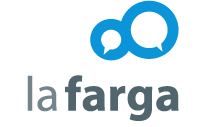 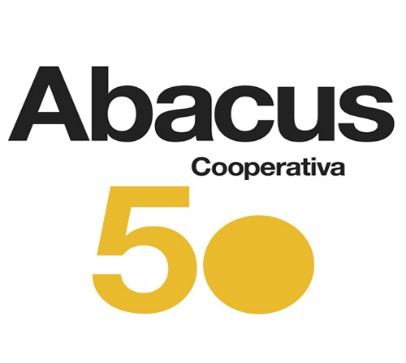 Comunicació a les famílies sobre la venda TEXT I LOTS MATERIAL ESCOLAR LA FARGA – CURS 2022-2023Benvolgudes famílies,  juny 2022

S'ha arribat a un acord amb Abacus per a totes les famílies d'Institució familiar pel qual realitzarem el descompte especial per la campanya de text. Oferirem descompte soci en els lots de material tancats de l'escola. Teniu 3 formes d'accedir a aquestes ofertes:VENDA PRESENCIAL A L'ESCOLAAquelles famílies que estiguin interessades podran fer la compra a l'escola el 27 juny des de les 09.30h fins a la 13.30h.VENDA WEBTambé podeu obtenir tot el material, llibres Del 1/07 al 17/7 a través d'ABACUS WEB: https://abacus.coop/ca/llibresdetext/escola-abacus/Lliurament comandes Web del 30-31 d'agost a l'1 de setembre.Opcions recollida botiga o entrega adreça casa dels pares.VENDA BOTIGUES ABACUSA partir de 20 de juliol poden dirigir-se a les següents botigues d'ABACUS:Abacus SANT CUGAT, Carrer Torre, 6, en horari comercial de dilluns a divendres de 9.30-14:30, 16:30-21h i dissabte 10-14:30 / 16:30-21 hAbacus SABADELL , carrer de les Tres Creus, 86-88, en horari de dilluns a divendres 9:30-21:00, i dissabte de 10-21 hores.Abacus TERRASSA, Carrer Font Vella, 72-78, de 9:30-14h, 16:30-21h, i dissabtes de 10-14:30 i de 17-21hores.ABACUS ESPAI (Carrer d'Enric Granados, 112) de dilluns a divendres de 9:30-21:00, i dissabte de 10-21 horesCordialment.Barcelona, juny de 2022